Тема: звуки [ч]-[сь]; буквы Ч-С.Цель: учить дифференцировать звуки [ч]-[сь] в слогах, словах, предложениях и буквы Ч-С при чтении и на письме; отрабатывать дикцию; развивать мышление.Ход занятия1. Организационный момент. «Гимнастика ума».- Ответьте на вопрос словом, начинающимся со звука [ч].День недели - ... (Четверг.)Любимая птица моряков, спутница кораблей - ... (Чайка.)Что это? У него есть крышка, ручка, дно, стенки, носик -... (Чайник.)Она носит панцирь на спине. (Черепаха.)«Белый», а наоборот - ... (Черный.)Мастер, ремонтирующий часы. (Часовщик.)«Грязный», а наоборот - ... (Чистый.)Какое число стоит между числами «3» и «5»? (Четыре.)Стоит на огороде для отпугивания птиц. (Чучело.)Прядь волос на лбу. (Челка.)Ягода. (Черемуха, черника.)Овощ. (Чеснок.)2. Сравнение звуков [ч] и [сь] (с. 20)-	Доскажите словечко.Песню пел веселый стриж, Ему вторил бойкий ... (Чиж.)-	Чиж - проворная птица (меньше воробья) с чёрной шапочкой, с зеленовато-жёлтой спинкой, с жёлтой грудкой, с белыми пятнами на крыльях и на чёрном хвосте.Дети рассматривают картинку чижа в левом верхнем углу страницы.Труженица-озорница Желтогрудая ... (Синица.)Синицу называют труженицей, потому что она постоянно ищет пищу для своих птенцов. Пока идет наше занятие, она больше 30 раз прилетит к гнезду с кормом. Посмотрите на синичку. Как вы ее узнаете среди других птиц?Какой первый звук в слове чиж? Произнесите звук [ч]. Расскажите о его произношении. Какой звук [ч]?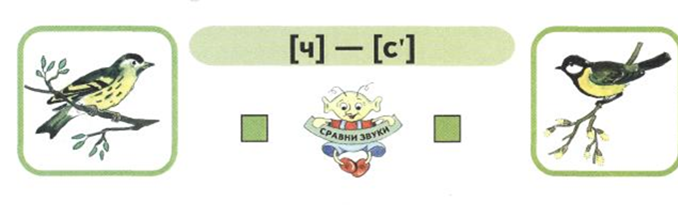 Назовите первый звук в слове синица? Произнесите звук [сь]. Расскажите о его произношении. Какой звук [сь]? Юпик предлагает сравнить звуки [ч] и [сь]. Чем они похожи? Чем они отличаются? Чтобы произносить звуки пра-вильно, следите за положением языка: [ч] - кончик языка за верхними зубами; [сь] - кончик языка за нижними зубами.-	Поупражняемся в произношении звуков [ч] и [сь]. Я рукой показываю положение языка, а вы произносите звук [ч] или [сь].Логопед поднимает кисть руки вверх или опускает вниз, а дети произносят звуки [ч] или [сь].3. Дифференциация звуков [ч]-[сь] в произношении.Мы будем заниматься, И будем мы стараться Ответы верные давать, Чижу с синицей помогать — Гусениц им добывать.а)	Дифференциация звуков в слогах и словах.б)	«Наоборот».Замените в слове звук [сь] на звук [ч].оси - ...	сей - ...носи -...	посинить - ...в)	«Произнеси отчетливо».Логопед читает:    Чижик в клетке сидел.Чижик громко песню пел: - Чу-чу-чу! Чу-чу-чу! Я на волю хочу.Дети заучивают последние две строчки и демонстрируют по рядам их отчетливое произношение. Аналогичная работа производится по второй скороговорке:Синичка, синичка –Воробью сестричка4.	Выделение звуков [ч] и [сь] из состава слова. 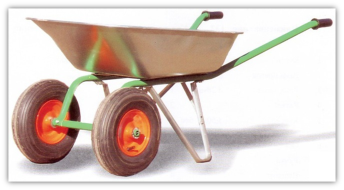 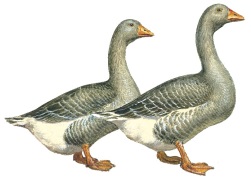 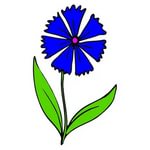 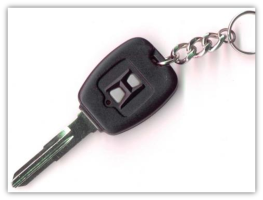 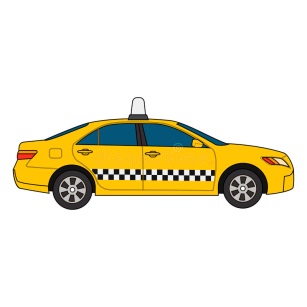 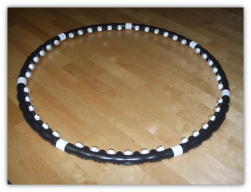 У детей индивидуальные картинки: василек, гуси, такси, ключ, обруч, тачка-	Покажите картинки, в названии которых есть звук [ч]([съ]).5.	Физминутка. 6.	Дифференциация букв Ч-С при чтении и на письме.а)	Чтение слогов и слов. Прочитай.ча-ся-ся-ча
сё-сё-чё-чё
чи-си-чи-си
се-че-се-чеочи — оси
ночи — носи
лучи — лоси
чей — сейб)	Чтение предложений.-	Прочитайте предложение. Найдите к нему картинку.
У барсучихи барсучонок
У гусыни гусёнок.
У галки галчонок.
У рыси рысёнок. 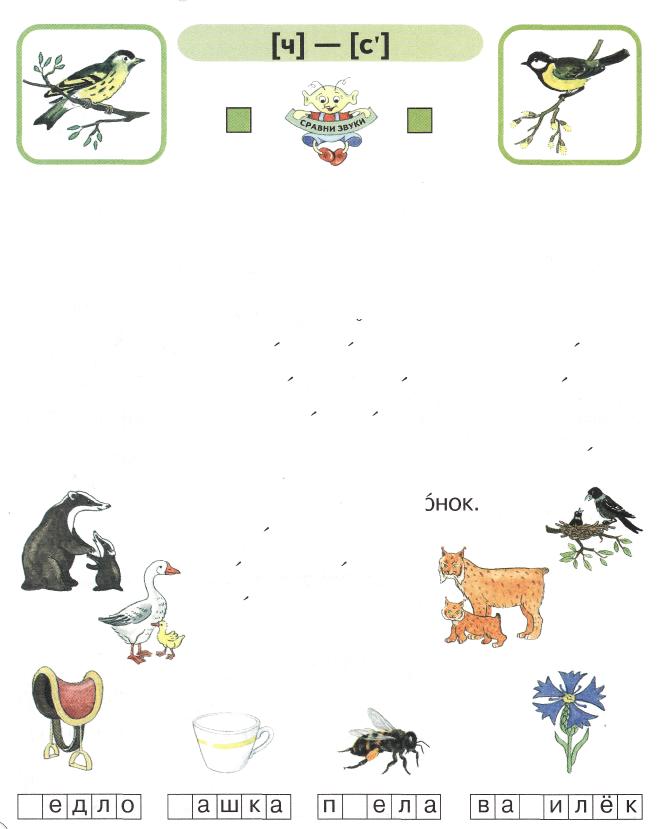 в)	«Буква потерялась».- Посмотрите на картинку. Прочитайте слово. Подумайте, какая буква «потерялась»? Впишите в клеточку недостающую букву.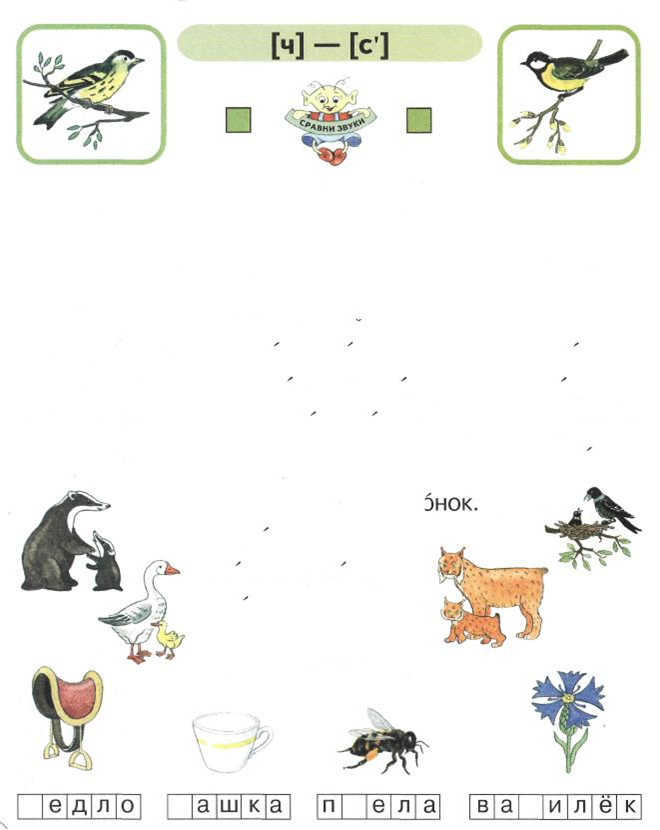 7.	Итог занятия.-	Какие звуки мы учились сегодня различатьС приходом весны летят птицы в родные края.Дети изображают с помощью рук летящих птиц.Первая забота у птиц - свить гнездо.Изображают гнездо.Через некоторое время из яиц появляются птенцы.Изображают птенцов в гнезде.